Management Response and Tracking 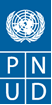 “Projet de Renforcement du Système de Gestion de déchets solides en Haïti”Évaluation à mi-parcours - Date de fin de l’évaluation : Juillet 2021Préparé par : Jacques Washington Joseph                            	Position :   Chef de projet                                             	Unit / Bureau : Résilience                     Evans Louis                                                                              Directeur du Cadre de Vie et AssainissementApprouvé par : Dorine Jn-Paul				Position : Chef d’Unité 				Unit / Bureau : Résilience Input into and update in ERC:  Novembre 2021                           Position :                                                              	Unit / Bureau :Commentaires générauxLe MDE, les municipalités et l’équipe du projet ont pris note des recommandations faites par les évaluateursCommentaires générauxLe MDE, les municipalités et l’équipe du projet ont pris note des recommandations faites par les évaluateursCommentaires générauxLe MDE, les municipalités et l’équipe du projet ont pris note des recommandations faites par les évaluateursCommentaires générauxLe MDE, les municipalités et l’équipe du projet ont pris note des recommandations faites par les évaluateursCommentaires générauxLe MDE, les municipalités et l’équipe du projet ont pris note des recommandations faites par les évaluateursRecommandation n°1. La nature multisectorielle de la gestion des déchets impose un partenariat avec tous les acteurs impliqués dans la thématique. La mise en place des plateformes répond à cette approche participative sur le sujet, cependant elle n’est pas suffisamment fonctionnelle.Veillez à rendre effective l’approche synergique entre les différentes parties prenantes en vue de rendre opérationnelle la stratégie du système des déchets solides et s’assurer d’un niveau plus élevé d’implication/intégration/participation de tous les acteurs clés chacun à son niveau respectif.Recommandation n°1. La nature multisectorielle de la gestion des déchets impose un partenariat avec tous les acteurs impliqués dans la thématique. La mise en place des plateformes répond à cette approche participative sur le sujet, cependant elle n’est pas suffisamment fonctionnelle.Veillez à rendre effective l’approche synergique entre les différentes parties prenantes en vue de rendre opérationnelle la stratégie du système des déchets solides et s’assurer d’un niveau plus élevé d’implication/intégration/participation de tous les acteurs clés chacun à son niveau respectif.Recommandation n°1. La nature multisectorielle de la gestion des déchets impose un partenariat avec tous les acteurs impliqués dans la thématique. La mise en place des plateformes répond à cette approche participative sur le sujet, cependant elle n’est pas suffisamment fonctionnelle.Veillez à rendre effective l’approche synergique entre les différentes parties prenantes en vue de rendre opérationnelle la stratégie du système des déchets solides et s’assurer d’un niveau plus élevé d’implication/intégration/participation de tous les acteurs clés chacun à son niveau respectif.Recommandation n°1. La nature multisectorielle de la gestion des déchets impose un partenariat avec tous les acteurs impliqués dans la thématique. La mise en place des plateformes répond à cette approche participative sur le sujet, cependant elle n’est pas suffisamment fonctionnelle.Veillez à rendre effective l’approche synergique entre les différentes parties prenantes en vue de rendre opérationnelle la stratégie du système des déchets solides et s’assurer d’un niveau plus élevé d’implication/intégration/participation de tous les acteurs clés chacun à son niveau respectif.Recommandation n°1. La nature multisectorielle de la gestion des déchets impose un partenariat avec tous les acteurs impliqués dans la thématique. La mise en place des plateformes répond à cette approche participative sur le sujet, cependant elle n’est pas suffisamment fonctionnelle.Veillez à rendre effective l’approche synergique entre les différentes parties prenantes en vue de rendre opérationnelle la stratégie du système des déchets solides et s’assurer d’un niveau plus élevé d’implication/intégration/participation de tous les acteurs clés chacun à son niveau respectif.Management response:  Recommandation acceptéeManagement response:  Recommandation acceptéeManagement response:  Recommandation acceptéeManagement response:  Recommandation acceptéeManagement response:  Recommandation acceptéeKey actionsTime frameResponsible unit (s)Tracking *Tracking *Key actionsTime frameResponsible unit (s)CommentStatusAppuyer le secrétariat technique du groupe thématique de GDS de la table sectorielle du MDE dans l’organisation des activités (ateliers/forum/retraite/…) autour d’une gestion efficace de DS en Haïti ;Poursuivre les rencontres trimestrielles du chef de projet avec les différentes parties prenantes et partenaires de mise en œuvre dans les municipalitésAout–Déc. 2021Equipe projet & MDE MDE devrait relancer le groupe thématique qui est un sous-groupe de la table sectorielle environnement En attenteRecommandation n° 2 La sensibilisation et la mobilisation communautaire sont primordiales pour la prise en charge locale de la GDS. A ce jour les populations locales sont dans la dynamique de la compréhension de la GDS. Cependant l’engagement communautaire reste encore à la traine.Renforcer davantage la sensibilisation et l’engagement communautaires auprès des acteurs locaux en vue d’une meilleure appropriation locale favorable à l’atteinte des résultats plus probants à la satisfaction du plus grand nombre d’acteurs locaux et bénéficiaires directs.Recommandation n° 2 La sensibilisation et la mobilisation communautaire sont primordiales pour la prise en charge locale de la GDS. A ce jour les populations locales sont dans la dynamique de la compréhension de la GDS. Cependant l’engagement communautaire reste encore à la traine.Renforcer davantage la sensibilisation et l’engagement communautaires auprès des acteurs locaux en vue d’une meilleure appropriation locale favorable à l’atteinte des résultats plus probants à la satisfaction du plus grand nombre d’acteurs locaux et bénéficiaires directs.Recommandation n° 2 La sensibilisation et la mobilisation communautaire sont primordiales pour la prise en charge locale de la GDS. A ce jour les populations locales sont dans la dynamique de la compréhension de la GDS. Cependant l’engagement communautaire reste encore à la traine.Renforcer davantage la sensibilisation et l’engagement communautaires auprès des acteurs locaux en vue d’une meilleure appropriation locale favorable à l’atteinte des résultats plus probants à la satisfaction du plus grand nombre d’acteurs locaux et bénéficiaires directs.Recommandation n° 2 La sensibilisation et la mobilisation communautaire sont primordiales pour la prise en charge locale de la GDS. A ce jour les populations locales sont dans la dynamique de la compréhension de la GDS. Cependant l’engagement communautaire reste encore à la traine.Renforcer davantage la sensibilisation et l’engagement communautaires auprès des acteurs locaux en vue d’une meilleure appropriation locale favorable à l’atteinte des résultats plus probants à la satisfaction du plus grand nombre d’acteurs locaux et bénéficiaires directs.Recommandation n° 2 La sensibilisation et la mobilisation communautaire sont primordiales pour la prise en charge locale de la GDS. A ce jour les populations locales sont dans la dynamique de la compréhension de la GDS. Cependant l’engagement communautaire reste encore à la traine.Renforcer davantage la sensibilisation et l’engagement communautaires auprès des acteurs locaux en vue d’une meilleure appropriation locale favorable à l’atteinte des résultats plus probants à la satisfaction du plus grand nombre d’acteurs locaux et bénéficiaires directs.Management response:  Recommandation acceptéeManagement response:  Recommandation acceptéeManagement response:  Recommandation acceptéeManagement response:  Recommandation acceptéeManagement response:  Recommandation acceptéeKey actionsTime frameResponsible unit (s)Tracking *Tracking *Key actionsTime frameResponsible unit (s)CommentStatusAugmenter les activités de sensibilisation, de communication et d’engagement communautaires au niveau des municipalités concernées pour une meilleure appropriation du projet ;Renforcer les rencontres périodiques avec les comités de quartier et les plateformes communautaires d’appui au projet ;Responsabiliser davantage les membres des comités de quartier et des plateformes communautaires ;Poursuivre les activités de renforcement des capacités des comités de quartier et des plateformes communautaires d’appui au projetJuillet 2021–Juillet 2022Équipe-projetDeux (2) sous-projets de sensibilisation, de communication et d’engagement communautaires sont en cours d’implémentation dans les municipalités concernées ;Une campagne de communication est en cours pour la période allant de juin à décembre 2021.  En coursRecommandation n°3. Au niveau local, les mobilisateurs communautaires sont confrontés à une contrainte de déplacements pour un encadrement rapproché, entravant ainsi leur efficacité.Faciliter davantage les déplacements du personnel local de mise en œuvre par les moyens logistiques adéquats notamment pour les mobilisateurs /animateurs locaux accompagnant directement les acteurs locaux stratégiques (Exemple OCB/Entreprises locales et comités quartiers) vers l’atteinte de résultats plus avantageux à termes.Recommandation n°3. Au niveau local, les mobilisateurs communautaires sont confrontés à une contrainte de déplacements pour un encadrement rapproché, entravant ainsi leur efficacité.Faciliter davantage les déplacements du personnel local de mise en œuvre par les moyens logistiques adéquats notamment pour les mobilisateurs /animateurs locaux accompagnant directement les acteurs locaux stratégiques (Exemple OCB/Entreprises locales et comités quartiers) vers l’atteinte de résultats plus avantageux à termes.Recommandation n°3. Au niveau local, les mobilisateurs communautaires sont confrontés à une contrainte de déplacements pour un encadrement rapproché, entravant ainsi leur efficacité.Faciliter davantage les déplacements du personnel local de mise en œuvre par les moyens logistiques adéquats notamment pour les mobilisateurs /animateurs locaux accompagnant directement les acteurs locaux stratégiques (Exemple OCB/Entreprises locales et comités quartiers) vers l’atteinte de résultats plus avantageux à termes.Recommandation n°3. Au niveau local, les mobilisateurs communautaires sont confrontés à une contrainte de déplacements pour un encadrement rapproché, entravant ainsi leur efficacité.Faciliter davantage les déplacements du personnel local de mise en œuvre par les moyens logistiques adéquats notamment pour les mobilisateurs /animateurs locaux accompagnant directement les acteurs locaux stratégiques (Exemple OCB/Entreprises locales et comités quartiers) vers l’atteinte de résultats plus avantageux à termes.Recommandation n°3. Au niveau local, les mobilisateurs communautaires sont confrontés à une contrainte de déplacements pour un encadrement rapproché, entravant ainsi leur efficacité.Faciliter davantage les déplacements du personnel local de mise en œuvre par les moyens logistiques adéquats notamment pour les mobilisateurs /animateurs locaux accompagnant directement les acteurs locaux stratégiques (Exemple OCB/Entreprises locales et comités quartiers) vers l’atteinte de résultats plus avantageux à termes.Management response:  Recommandation rejetéeManagement response:  Recommandation rejetéeManagement response:  Recommandation rejetéeManagement response:  Recommandation rejetéeManagement response:  Recommandation rejetéeKey actionsTime frameResponsible unit (s)Tracking *Tracking *Key actionsTime frameResponsible unit (s)CommentStatusIl n’est pas nécessaire que les animateurs et les mobilisateurs de terrain aient des moyens de déplacement particuliers ; car le véhicule disponible au niveau de chaque coordination peut être utilisé à cet effet moyennant une bonne planification (emploi du temps/calendrier de déplacement).Recommandation n°4. La dépendance financière des OCB fragilise la durabilité, car au stade actuel, les structures des quartiers n’arrivent pas encore à se procurer eux même le petit équipement de collecte et de traitement des déchets solides tel que signalée dans le Prodoc : une approche communautaire sera adoptée pour connecter les quartiers aux services publics en élargissant la zone de collecte des déchets, en établissant des sites de tri et de traitement, et en encourageant la participation des associations et des comités de quartiers aux activités.Veiller à renforcer les capacités des OCB de telle sorte qu’elles puissent gérer de façon autonome les déchets solides, ce qui contribuera à favoriser la durabilité des acquis.Recommandation n°4. La dépendance financière des OCB fragilise la durabilité, car au stade actuel, les structures des quartiers n’arrivent pas encore à se procurer eux même le petit équipement de collecte et de traitement des déchets solides tel que signalée dans le Prodoc : une approche communautaire sera adoptée pour connecter les quartiers aux services publics en élargissant la zone de collecte des déchets, en établissant des sites de tri et de traitement, et en encourageant la participation des associations et des comités de quartiers aux activités.Veiller à renforcer les capacités des OCB de telle sorte qu’elles puissent gérer de façon autonome les déchets solides, ce qui contribuera à favoriser la durabilité des acquis.Recommandation n°4. La dépendance financière des OCB fragilise la durabilité, car au stade actuel, les structures des quartiers n’arrivent pas encore à se procurer eux même le petit équipement de collecte et de traitement des déchets solides tel que signalée dans le Prodoc : une approche communautaire sera adoptée pour connecter les quartiers aux services publics en élargissant la zone de collecte des déchets, en établissant des sites de tri et de traitement, et en encourageant la participation des associations et des comités de quartiers aux activités.Veiller à renforcer les capacités des OCB de telle sorte qu’elles puissent gérer de façon autonome les déchets solides, ce qui contribuera à favoriser la durabilité des acquis.Recommandation n°4. La dépendance financière des OCB fragilise la durabilité, car au stade actuel, les structures des quartiers n’arrivent pas encore à se procurer eux même le petit équipement de collecte et de traitement des déchets solides tel que signalée dans le Prodoc : une approche communautaire sera adoptée pour connecter les quartiers aux services publics en élargissant la zone de collecte des déchets, en établissant des sites de tri et de traitement, et en encourageant la participation des associations et des comités de quartiers aux activités.Veiller à renforcer les capacités des OCB de telle sorte qu’elles puissent gérer de façon autonome les déchets solides, ce qui contribuera à favoriser la durabilité des acquis.Recommandation n°4. La dépendance financière des OCB fragilise la durabilité, car au stade actuel, les structures des quartiers n’arrivent pas encore à se procurer eux même le petit équipement de collecte et de traitement des déchets solides tel que signalée dans le Prodoc : une approche communautaire sera adoptée pour connecter les quartiers aux services publics en élargissant la zone de collecte des déchets, en établissant des sites de tri et de traitement, et en encourageant la participation des associations et des comités de quartiers aux activités.Veiller à renforcer les capacités des OCB de telle sorte qu’elles puissent gérer de façon autonome les déchets solides, ce qui contribuera à favoriser la durabilité des acquis.Management response:  Recommandation acceptée en partieManagement response:  Recommandation acceptée en partieManagement response:  Recommandation acceptée en partieManagement response:  Recommandation acceptée en partieManagement response:  Recommandation acceptée en partieKey actionsTime frameResponsible unit (s)Tracking *Tracking *Key actionsTime frameResponsible unit (s)CommentStatusPoursuivre des efforts visant à structurer les différents comités de quartiers et à les responsabiliser en matière de GDS ;Réaliser des visites de suivi auprès des OCB dont les capacités ont été renforcées en matière de transformation des déchets solides en compost et produits artisanaux ;Appuyer les comités de quartier dans leur restructuration et l’actualisation de leurs TDRJuillet 2021-Déc. 2021Équipe-projetUn centre de valorisation de DS sera mis en place par une OCB (avec l’appui du projet) à Ouanaminthe  Des activités de renforcement de capacités des comités de quartiers et des plateformes communautaires sont planifiées en vue de mieux les structurer sur le plan organisationnel/institutionnelUn mécanisme sera établi au niveau des comités de quartiers pour mettre en œuvre l’aspect de redevabilité du projet garantissant ainsi un meilleur engagement en matière de GDS. En coursRecommandation n° 5 Le projet interagit avec plusieurs acteurs de ministères différents au niveau central comme au niveau local et même avec des acteurs communautaires. Les informations relatives aux bénéfices directes induits par les interventions du projet et même de dispositifs logistiques pour les personnels de terrain dénote d’une incompréhension ou d’un manque de communication entre les différentes équipes impliquées dans la mise en œuvre jusqu’ aux partenaires communautaires.Améliorer la stratégie d’ information et de communication auprès des acteurs locaux (DD-MDE, Mairies, Plateformes multisectorielles de concertation GDS, Fédération de comités quartiers) en s’assurant de la consultation préalable et d’implication adéquate dans les missions techniques et du partage équilibré d’informations importantes (Prodoc, calendrier de planification d’activités, rapports de suivi et d’avancement du Projet, procès-verbaux des réunions liées aux projet GDS, explicatifs/justificatifs des causes du retard accusé dans la livraison des extrants, rapport de suivi-évaluation) à travers un contact étroit, un dialogue franc sur les attentes communautaires et des échanges constants entre les équipes locales de gestion de projet sur le terrain et de tous les  acteurs.Recommandation n° 5 Le projet interagit avec plusieurs acteurs de ministères différents au niveau central comme au niveau local et même avec des acteurs communautaires. Les informations relatives aux bénéfices directes induits par les interventions du projet et même de dispositifs logistiques pour les personnels de terrain dénote d’une incompréhension ou d’un manque de communication entre les différentes équipes impliquées dans la mise en œuvre jusqu’ aux partenaires communautaires.Améliorer la stratégie d’ information et de communication auprès des acteurs locaux (DD-MDE, Mairies, Plateformes multisectorielles de concertation GDS, Fédération de comités quartiers) en s’assurant de la consultation préalable et d’implication adéquate dans les missions techniques et du partage équilibré d’informations importantes (Prodoc, calendrier de planification d’activités, rapports de suivi et d’avancement du Projet, procès-verbaux des réunions liées aux projet GDS, explicatifs/justificatifs des causes du retard accusé dans la livraison des extrants, rapport de suivi-évaluation) à travers un contact étroit, un dialogue franc sur les attentes communautaires et des échanges constants entre les équipes locales de gestion de projet sur le terrain et de tous les  acteurs.Recommandation n° 5 Le projet interagit avec plusieurs acteurs de ministères différents au niveau central comme au niveau local et même avec des acteurs communautaires. Les informations relatives aux bénéfices directes induits par les interventions du projet et même de dispositifs logistiques pour les personnels de terrain dénote d’une incompréhension ou d’un manque de communication entre les différentes équipes impliquées dans la mise en œuvre jusqu’ aux partenaires communautaires.Améliorer la stratégie d’ information et de communication auprès des acteurs locaux (DD-MDE, Mairies, Plateformes multisectorielles de concertation GDS, Fédération de comités quartiers) en s’assurant de la consultation préalable et d’implication adéquate dans les missions techniques et du partage équilibré d’informations importantes (Prodoc, calendrier de planification d’activités, rapports de suivi et d’avancement du Projet, procès-verbaux des réunions liées aux projet GDS, explicatifs/justificatifs des causes du retard accusé dans la livraison des extrants, rapport de suivi-évaluation) à travers un contact étroit, un dialogue franc sur les attentes communautaires et des échanges constants entre les équipes locales de gestion de projet sur le terrain et de tous les  acteurs.Recommandation n° 5 Le projet interagit avec plusieurs acteurs de ministères différents au niveau central comme au niveau local et même avec des acteurs communautaires. Les informations relatives aux bénéfices directes induits par les interventions du projet et même de dispositifs logistiques pour les personnels de terrain dénote d’une incompréhension ou d’un manque de communication entre les différentes équipes impliquées dans la mise en œuvre jusqu’ aux partenaires communautaires.Améliorer la stratégie d’ information et de communication auprès des acteurs locaux (DD-MDE, Mairies, Plateformes multisectorielles de concertation GDS, Fédération de comités quartiers) en s’assurant de la consultation préalable et d’implication adéquate dans les missions techniques et du partage équilibré d’informations importantes (Prodoc, calendrier de planification d’activités, rapports de suivi et d’avancement du Projet, procès-verbaux des réunions liées aux projet GDS, explicatifs/justificatifs des causes du retard accusé dans la livraison des extrants, rapport de suivi-évaluation) à travers un contact étroit, un dialogue franc sur les attentes communautaires et des échanges constants entre les équipes locales de gestion de projet sur le terrain et de tous les  acteurs.Recommandation n° 5 Le projet interagit avec plusieurs acteurs de ministères différents au niveau central comme au niveau local et même avec des acteurs communautaires. Les informations relatives aux bénéfices directes induits par les interventions du projet et même de dispositifs logistiques pour les personnels de terrain dénote d’une incompréhension ou d’un manque de communication entre les différentes équipes impliquées dans la mise en œuvre jusqu’ aux partenaires communautaires.Améliorer la stratégie d’ information et de communication auprès des acteurs locaux (DD-MDE, Mairies, Plateformes multisectorielles de concertation GDS, Fédération de comités quartiers) en s’assurant de la consultation préalable et d’implication adéquate dans les missions techniques et du partage équilibré d’informations importantes (Prodoc, calendrier de planification d’activités, rapports de suivi et d’avancement du Projet, procès-verbaux des réunions liées aux projet GDS, explicatifs/justificatifs des causes du retard accusé dans la livraison des extrants, rapport de suivi-évaluation) à travers un contact étroit, un dialogue franc sur les attentes communautaires et des échanges constants entre les équipes locales de gestion de projet sur le terrain et de tous les  acteurs.Management response:  Recommandation acceptée en partieManagement response:  Recommandation acceptée en partieManagement response:  Recommandation acceptée en partieManagement response:  Recommandation acceptée en partieManagement response:  Recommandation acceptée en partieKey actionsTime frameResponsible unit (s)Tracking *Tracking *Key actionsTime frameResponsible unit (s)CommentStatusOrganiser des rencontres d’informations avec les structures concernées sur une base régulière ;Informer davantage les parties prenantes et les partenaires de mise en œuvre sur l’état d’avancement du projet ;Organiser une retraite avec tous les acteurs concernés pour présenter l’état d’avancement du projet et de discuter des nouvelles orientations stratégiques du projet ;Renforcer les activités de communication conjointe entre les autorités et l’équipe technique du projetJuillet 2021-Mars 2023Équipe-projetDes rencontres d’information ont toujours eu lieu avec les structures déconcentrées du MDE et les mairies concernées à chaque fois que le cas s’avère nécessaire. Les rapports sont toujours partagés avec le MDE au niveau central qui a la responsabilité de les partager, à son tour, avec ses structures déconcentrées au niveau des départements.Les autorités du MDE et des municipalités travaillent conjointement avec les coordinations de terrain du projet pour fournir les informations utiles et pertinentes à la population. Ces activités vont se poursuivre pour faire face à la désinformation et à tout type d’incompréhension.En coursRecommandation n°6 La prise en compte du genre est effective tant dans la conception que la mise en œuvre du projet. Néanmoins l’autonomisation des femmes et les positions de leaders restent encore à améliorer.Veillez à renforcer le leadership féminin en plus d’une amélioration de leur intégration dans les structures locales d’intérêts avec la prise en compte effective des minorités vulnérables.Recommandation n°6 La prise en compte du genre est effective tant dans la conception que la mise en œuvre du projet. Néanmoins l’autonomisation des femmes et les positions de leaders restent encore à améliorer.Veillez à renforcer le leadership féminin en plus d’une amélioration de leur intégration dans les structures locales d’intérêts avec la prise en compte effective des minorités vulnérables.Recommandation n°6 La prise en compte du genre est effective tant dans la conception que la mise en œuvre du projet. Néanmoins l’autonomisation des femmes et les positions de leaders restent encore à améliorer.Veillez à renforcer le leadership féminin en plus d’une amélioration de leur intégration dans les structures locales d’intérêts avec la prise en compte effective des minorités vulnérables.Recommandation n°6 La prise en compte du genre est effective tant dans la conception que la mise en œuvre du projet. Néanmoins l’autonomisation des femmes et les positions de leaders restent encore à améliorer.Veillez à renforcer le leadership féminin en plus d’une amélioration de leur intégration dans les structures locales d’intérêts avec la prise en compte effective des minorités vulnérables.Recommandation n°6 La prise en compte du genre est effective tant dans la conception que la mise en œuvre du projet. Néanmoins l’autonomisation des femmes et les positions de leaders restent encore à améliorer.Veillez à renforcer le leadership féminin en plus d’une amélioration de leur intégration dans les structures locales d’intérêts avec la prise en compte effective des minorités vulnérables.Management response:  Recommandation rejetéeManagement response:  Recommandation rejetéeManagement response:  Recommandation rejetéeManagement response:  Recommandation rejetéeManagement response:  Recommandation rejetéeKey actionsTime frameResponsible unit (s)Tracking *Tracking *Key actionsTime frameResponsible unit (s)CommentStatusLa participation des femmes est toujours encouragée dans la réalisation des différentes activités du projet. Des OCB composées essentiellement de femmes sont bénéficiaires de renforcement de capacités. Des organisations dirigées par des femmes sont sélectionnées pour être encadrées/renforcées.    Recommandation n°7 Au rythme actuel de l’exécution du projet lié aux contraintes sanitaires et de remous sociaux politique, le projet mise sur une gestion adaptative. Néanmoins des efforts soutenus doivent être déployés dans le sens de la pro activité pour les démarches à charge de l’équipe de projet. Continuer à anticiper et accélérer toutes les initiatives et activités du projet afin de pouvoir réaliser les infrastructures et autres produits dans le cycle normal du projet.Recommandation n°7 Au rythme actuel de l’exécution du projet lié aux contraintes sanitaires et de remous sociaux politique, le projet mise sur une gestion adaptative. Néanmoins des efforts soutenus doivent être déployés dans le sens de la pro activité pour les démarches à charge de l’équipe de projet. Continuer à anticiper et accélérer toutes les initiatives et activités du projet afin de pouvoir réaliser les infrastructures et autres produits dans le cycle normal du projet.Recommandation n°7 Au rythme actuel de l’exécution du projet lié aux contraintes sanitaires et de remous sociaux politique, le projet mise sur une gestion adaptative. Néanmoins des efforts soutenus doivent être déployés dans le sens de la pro activité pour les démarches à charge de l’équipe de projet. Continuer à anticiper et accélérer toutes les initiatives et activités du projet afin de pouvoir réaliser les infrastructures et autres produits dans le cycle normal du projet.Recommandation n°7 Au rythme actuel de l’exécution du projet lié aux contraintes sanitaires et de remous sociaux politique, le projet mise sur une gestion adaptative. Néanmoins des efforts soutenus doivent être déployés dans le sens de la pro activité pour les démarches à charge de l’équipe de projet. Continuer à anticiper et accélérer toutes les initiatives et activités du projet afin de pouvoir réaliser les infrastructures et autres produits dans le cycle normal du projet.Recommandation n°7 Au rythme actuel de l’exécution du projet lié aux contraintes sanitaires et de remous sociaux politique, le projet mise sur une gestion adaptative. Néanmoins des efforts soutenus doivent être déployés dans le sens de la pro activité pour les démarches à charge de l’équipe de projet. Continuer à anticiper et accélérer toutes les initiatives et activités du projet afin de pouvoir réaliser les infrastructures et autres produits dans le cycle normal du projet.Management response:  Recommandation acceptéeManagement response:  Recommandation acceptéeManagement response:  Recommandation acceptéeManagement response:  Recommandation acceptéeManagement response:  Recommandation acceptéeKey actionsTime frameResponsible unit (s)Tracking *Tracking *Key actionsTime frameResponsible unit (s)CommentStatusDévelopper des synergies avec tous les acteurs concernés afin de trouver un terrain approprié (à Jérémie et à Mirebalais) ; Continuer la recherche de terrain approprié dans les municipalités cibléesEnvisager (le cas échéant) l’intercommunalité pour pallier le défaut de terrain approprié dans les communes ciblées ;Organiser une rencontre de comité de pilotage pour statuer sur les difficultés rencontrées à Jérémie pour trouver le terrainJuillet 2021-mars 2023Équipe-projetL’étude de faisabilité est en cours à Ouanaminthe. A Jérémie, il ne reste qu’à trouver un terrain approprié avant de procéder aux études de préfaisabilité/faisabilité.Un plan opérationnel annuel est élaboré par l’équipe du projet. Ce plan est assorti d’une programmation trimestrielle à mettre en œuvre pour chaque coordination et chaque volet du projet (communication, environnement, S&E, …)En coursRecommandation n° 8 A mis parcours les pronostics sur la réalisation de tous les résultats escomptés surtout ceux de la composante 3 avant la fin du projet ne sont pas optimistes, en prenant en compte les hypothèses de risques qui ne se sont pas amenuiser. Anticiper sur une demande de prorogation du projet avant son terme.Recommandation n° 8 A mis parcours les pronostics sur la réalisation de tous les résultats escomptés surtout ceux de la composante 3 avant la fin du projet ne sont pas optimistes, en prenant en compte les hypothèses de risques qui ne se sont pas amenuiser. Anticiper sur une demande de prorogation du projet avant son terme.Recommandation n° 8 A mis parcours les pronostics sur la réalisation de tous les résultats escomptés surtout ceux de la composante 3 avant la fin du projet ne sont pas optimistes, en prenant en compte les hypothèses de risques qui ne se sont pas amenuiser. Anticiper sur une demande de prorogation du projet avant son terme.Recommandation n° 8 A mis parcours les pronostics sur la réalisation de tous les résultats escomptés surtout ceux de la composante 3 avant la fin du projet ne sont pas optimistes, en prenant en compte les hypothèses de risques qui ne se sont pas amenuiser. Anticiper sur une demande de prorogation du projet avant son terme.Recommandation n° 8 A mis parcours les pronostics sur la réalisation de tous les résultats escomptés surtout ceux de la composante 3 avant la fin du projet ne sont pas optimistes, en prenant en compte les hypothèses de risques qui ne se sont pas amenuiser. Anticiper sur une demande de prorogation du projet avant son terme.Management response:  Recommandation acceptéeManagement response:  Recommandation acceptéeManagement response:  Recommandation acceptéeManagement response:  Recommandation acceptéeManagement response:  Recommandation acceptéeKey actionsTime frameResponsible unit (s)Tracking *Tracking *Key actionsTime frameResponsible unit (s)CommentStatusFormuler une demande de prorogation du projet avant son terme si aucun terrain n’est disponible pour les infrastructures de Jérémie avant décembre 2021 ;Réaliser un COPIL pour réorienter les activités du projetSeptembre 2021-Déc. 2021Équipe-projet & COPILVu le retard enregistré dans la composante 3, il est urgent de trouver un terrain pour les infrastructures de Jérémie ou de réorienter les interventions planifiées initialement sur Jérémie.En coursRecommandation n°9 Le cadre logique se focalise sur les données quantitatives. On n’y retrouve pas d’indicateurs renseignant sur les changements qualitatifs opérés par les interventions du projet.Veillez à reconsidérer le cadre logique revu en y intégrant les aspects qualitatifs proposés et mettre en place un dispositif de collecte et d’analyse des données qualitativesRecommandation n°9 Le cadre logique se focalise sur les données quantitatives. On n’y retrouve pas d’indicateurs renseignant sur les changements qualitatifs opérés par les interventions du projet.Veillez à reconsidérer le cadre logique revu en y intégrant les aspects qualitatifs proposés et mettre en place un dispositif de collecte et d’analyse des données qualitativesRecommandation n°9 Le cadre logique se focalise sur les données quantitatives. On n’y retrouve pas d’indicateurs renseignant sur les changements qualitatifs opérés par les interventions du projet.Veillez à reconsidérer le cadre logique revu en y intégrant les aspects qualitatifs proposés et mettre en place un dispositif de collecte et d’analyse des données qualitativesRecommandation n°9 Le cadre logique se focalise sur les données quantitatives. On n’y retrouve pas d’indicateurs renseignant sur les changements qualitatifs opérés par les interventions du projet.Veillez à reconsidérer le cadre logique revu en y intégrant les aspects qualitatifs proposés et mettre en place un dispositif de collecte et d’analyse des données qualitativesRecommandation n°9 Le cadre logique se focalise sur les données quantitatives. On n’y retrouve pas d’indicateurs renseignant sur les changements qualitatifs opérés par les interventions du projet.Veillez à reconsidérer le cadre logique revu en y intégrant les aspects qualitatifs proposés et mettre en place un dispositif de collecte et d’analyse des données qualitativesManagement response:  Recommandation rejetéeManagement response:  Recommandation rejetéeManagement response:  Recommandation rejetéeManagement response:  Recommandation rejetéeManagement response:  Recommandation rejetéeKey actionsTime frameResponsible unit (s)Tracking *Tracking *Key actionsTime frameResponsible unit (s)CommentStatusN/AN/AL’aspect qualitatif a été pris en compte dans le cadre logique. Celui-là nous aide à compléter le PQA du projet. Le changement de comportement de la population espérée à la suite des activités de sensibilisation communautaire est un aspect qualitatif du projet à observerN/ARecommandation n°10. Le PNUD en tant qu’agence spécialisée des Nations Unies pour le développement accompagne le Gouvernement Haïtien à travers les axes prioritaires identifiés et définis conjointement dans le cadre de développement pays. L’instabilité politique identifiée comme risque demeure d’actualité car les intérêts portés sur la thématique de la gestion des déchets Solides subissent aussi les soubresauts des changements à tête du MDE, malgré le référentiel de développement : Cadre de Coopération durable 2017-2021. Un ancrage institutionnel fort stable et supra ministériel pourrait résister aux changements de Ministre et de Directeur de la SNGRS.Supporter le projet par une volonté politique forte avec un ancrage stable qui permettra l’engagement et le dynamisme de tous les acteurs multisectoriels et interministériels impliqués dans le système de gestion des déchets solides.Recommandation n°10. Le PNUD en tant qu’agence spécialisée des Nations Unies pour le développement accompagne le Gouvernement Haïtien à travers les axes prioritaires identifiés et définis conjointement dans le cadre de développement pays. L’instabilité politique identifiée comme risque demeure d’actualité car les intérêts portés sur la thématique de la gestion des déchets Solides subissent aussi les soubresauts des changements à tête du MDE, malgré le référentiel de développement : Cadre de Coopération durable 2017-2021. Un ancrage institutionnel fort stable et supra ministériel pourrait résister aux changements de Ministre et de Directeur de la SNGRS.Supporter le projet par une volonté politique forte avec un ancrage stable qui permettra l’engagement et le dynamisme de tous les acteurs multisectoriels et interministériels impliqués dans le système de gestion des déchets solides.Recommandation n°10. Le PNUD en tant qu’agence spécialisée des Nations Unies pour le développement accompagne le Gouvernement Haïtien à travers les axes prioritaires identifiés et définis conjointement dans le cadre de développement pays. L’instabilité politique identifiée comme risque demeure d’actualité car les intérêts portés sur la thématique de la gestion des déchets Solides subissent aussi les soubresauts des changements à tête du MDE, malgré le référentiel de développement : Cadre de Coopération durable 2017-2021. Un ancrage institutionnel fort stable et supra ministériel pourrait résister aux changements de Ministre et de Directeur de la SNGRS.Supporter le projet par une volonté politique forte avec un ancrage stable qui permettra l’engagement et le dynamisme de tous les acteurs multisectoriels et interministériels impliqués dans le système de gestion des déchets solides.Recommandation n°10. Le PNUD en tant qu’agence spécialisée des Nations Unies pour le développement accompagne le Gouvernement Haïtien à travers les axes prioritaires identifiés et définis conjointement dans le cadre de développement pays. L’instabilité politique identifiée comme risque demeure d’actualité car les intérêts portés sur la thématique de la gestion des déchets Solides subissent aussi les soubresauts des changements à tête du MDE, malgré le référentiel de développement : Cadre de Coopération durable 2017-2021. Un ancrage institutionnel fort stable et supra ministériel pourrait résister aux changements de Ministre et de Directeur de la SNGRS.Supporter le projet par une volonté politique forte avec un ancrage stable qui permettra l’engagement et le dynamisme de tous les acteurs multisectoriels et interministériels impliqués dans le système de gestion des déchets solides.Recommandation n°10. Le PNUD en tant qu’agence spécialisée des Nations Unies pour le développement accompagne le Gouvernement Haïtien à travers les axes prioritaires identifiés et définis conjointement dans le cadre de développement pays. L’instabilité politique identifiée comme risque demeure d’actualité car les intérêts portés sur la thématique de la gestion des déchets Solides subissent aussi les soubresauts des changements à tête du MDE, malgré le référentiel de développement : Cadre de Coopération durable 2017-2021. Un ancrage institutionnel fort stable et supra ministériel pourrait résister aux changements de Ministre et de Directeur de la SNGRS.Supporter le projet par une volonté politique forte avec un ancrage stable qui permettra l’engagement et le dynamisme de tous les acteurs multisectoriels et interministériels impliqués dans le système de gestion des déchets solides.Management response:  Recommandation acceptéeManagement response:  Recommandation acceptéeManagement response:  Recommandation acceptéeManagement response:  Recommandation acceptéeManagement response:  Recommandation acceptéeKey actionsTime frameResponsible unit (s)Tracking *Tracking *Key actionsTime frameResponsible unit (s)CommentStatusResponsabiliser davantage le coordonnateur national en lui accordant une délégation de pouvoir décisionnel sur des dossiers liés à l’opérationnalisation du projet.Développer plus de dynamisme et de proactivité dans la planification des activités du projet avec l’équipe de projetJuillet 2021- Déc 2021MDELa délégation de pouvoir d’un certain niveau de décision au coordonnateur national du projet peut pallier les retards engendrés par les changements politiquesEn attenteRecommandation n°11 Le SNGRS représente la structure technique sur laquelle la stratégie de la GDS devrait s’appuyer en vue d’une opérationnalisation efficace. Malheureusement les reformes relatives à la loi du 21 Septembre ne sont pas encore opérationnelle de telle sorte que cette structure ne profite pas assez de l’appui technique offert par le PNUD et ne s’implique ni ne participe suffisamment dans la mise en œuvre du projet.Profiter de l’opportunité offerte par le Projet pour une véritable régulation et structuration du SNGRS incluant la mise en place de deux (2) bureaux locaux dans les deux (2) municipalités principales en vue d’une cogestion efficace entre SNGRS local et mairie dans la GDS sous la coordination conjointe des deux ministères respectifs de tutelle (MDE/SNGRS) et (MICT/Mairies).Recommandation n°11 Le SNGRS représente la structure technique sur laquelle la stratégie de la GDS devrait s’appuyer en vue d’une opérationnalisation efficace. Malheureusement les reformes relatives à la loi du 21 Septembre ne sont pas encore opérationnelle de telle sorte que cette structure ne profite pas assez de l’appui technique offert par le PNUD et ne s’implique ni ne participe suffisamment dans la mise en œuvre du projet.Profiter de l’opportunité offerte par le Projet pour une véritable régulation et structuration du SNGRS incluant la mise en place de deux (2) bureaux locaux dans les deux (2) municipalités principales en vue d’une cogestion efficace entre SNGRS local et mairie dans la GDS sous la coordination conjointe des deux ministères respectifs de tutelle (MDE/SNGRS) et (MICT/Mairies).Recommandation n°11 Le SNGRS représente la structure technique sur laquelle la stratégie de la GDS devrait s’appuyer en vue d’une opérationnalisation efficace. Malheureusement les reformes relatives à la loi du 21 Septembre ne sont pas encore opérationnelle de telle sorte que cette structure ne profite pas assez de l’appui technique offert par le PNUD et ne s’implique ni ne participe suffisamment dans la mise en œuvre du projet.Profiter de l’opportunité offerte par le Projet pour une véritable régulation et structuration du SNGRS incluant la mise en place de deux (2) bureaux locaux dans les deux (2) municipalités principales en vue d’une cogestion efficace entre SNGRS local et mairie dans la GDS sous la coordination conjointe des deux ministères respectifs de tutelle (MDE/SNGRS) et (MICT/Mairies).Recommandation n°11 Le SNGRS représente la structure technique sur laquelle la stratégie de la GDS devrait s’appuyer en vue d’une opérationnalisation efficace. Malheureusement les reformes relatives à la loi du 21 Septembre ne sont pas encore opérationnelle de telle sorte que cette structure ne profite pas assez de l’appui technique offert par le PNUD et ne s’implique ni ne participe suffisamment dans la mise en œuvre du projet.Profiter de l’opportunité offerte par le Projet pour une véritable régulation et structuration du SNGRS incluant la mise en place de deux (2) bureaux locaux dans les deux (2) municipalités principales en vue d’une cogestion efficace entre SNGRS local et mairie dans la GDS sous la coordination conjointe des deux ministères respectifs de tutelle (MDE/SNGRS) et (MICT/Mairies).Recommandation n°11 Le SNGRS représente la structure technique sur laquelle la stratégie de la GDS devrait s’appuyer en vue d’une opérationnalisation efficace. Malheureusement les reformes relatives à la loi du 21 Septembre ne sont pas encore opérationnelle de telle sorte que cette structure ne profite pas assez de l’appui technique offert par le PNUD et ne s’implique ni ne participe suffisamment dans la mise en œuvre du projet.Profiter de l’opportunité offerte par le Projet pour une véritable régulation et structuration du SNGRS incluant la mise en place de deux (2) bureaux locaux dans les deux (2) municipalités principales en vue d’une cogestion efficace entre SNGRS local et mairie dans la GDS sous la coordination conjointe des deux ministères respectifs de tutelle (MDE/SNGRS) et (MICT/Mairies).Management response :  Recommandation acceptée en partieManagement response :  Recommandation acceptée en partieManagement response :  Recommandation acceptée en partieManagement response :  Recommandation acceptée en partieManagement response :  Recommandation acceptée en partieKey actionsTime frameResponsible unit (s)Tracking *Tracking *Key actionsTime frameResponsible unit (s)CommentStatusOrganiser des plaidoyers concernant l’amélioration du cadre légal portant sur la création du SNGRS à travers l’opérationnalisation de la plateforme consultative.Juillet 2021- mars 2023MDELe cadre légal donnant naissance au SNGRS prête à équivoque.En attenteRecommandation n° 12   Le niveau décentralisé et déconcentré et les acteurs locaux se retrouvent souvent à la trêve en termes d’information et d’implication, ceci est de nature à impacter négativement leur motivation à s’impliquer dans la mise en œuvre des activités du projet.Veillez à une implication/participation plus renforcée effective des DD-MDE et du SNGRS dans la stratégie opérationnelle d’intervention permettant de s’assurer d’une meilleure implication/participation et répartition/allocation des bénéfices directs à la satisfaction des besoins des groupes d’acteurs locaux clés (comités de quartiers, plateformes communautaires de concertation sur la GDS et directions départementales - MDE) en vue d’ améliorer l’efficacité du mécanisme  du système de gestion des déchets solides Recommandation n° 12   Le niveau décentralisé et déconcentré et les acteurs locaux se retrouvent souvent à la trêve en termes d’information et d’implication, ceci est de nature à impacter négativement leur motivation à s’impliquer dans la mise en œuvre des activités du projet.Veillez à une implication/participation plus renforcée effective des DD-MDE et du SNGRS dans la stratégie opérationnelle d’intervention permettant de s’assurer d’une meilleure implication/participation et répartition/allocation des bénéfices directs à la satisfaction des besoins des groupes d’acteurs locaux clés (comités de quartiers, plateformes communautaires de concertation sur la GDS et directions départementales - MDE) en vue d’ améliorer l’efficacité du mécanisme  du système de gestion des déchets solides Recommandation n° 12   Le niveau décentralisé et déconcentré et les acteurs locaux se retrouvent souvent à la trêve en termes d’information et d’implication, ceci est de nature à impacter négativement leur motivation à s’impliquer dans la mise en œuvre des activités du projet.Veillez à une implication/participation plus renforcée effective des DD-MDE et du SNGRS dans la stratégie opérationnelle d’intervention permettant de s’assurer d’une meilleure implication/participation et répartition/allocation des bénéfices directs à la satisfaction des besoins des groupes d’acteurs locaux clés (comités de quartiers, plateformes communautaires de concertation sur la GDS et directions départementales - MDE) en vue d’ améliorer l’efficacité du mécanisme  du système de gestion des déchets solides Recommandation n° 12   Le niveau décentralisé et déconcentré et les acteurs locaux se retrouvent souvent à la trêve en termes d’information et d’implication, ceci est de nature à impacter négativement leur motivation à s’impliquer dans la mise en œuvre des activités du projet.Veillez à une implication/participation plus renforcée effective des DD-MDE et du SNGRS dans la stratégie opérationnelle d’intervention permettant de s’assurer d’une meilleure implication/participation et répartition/allocation des bénéfices directs à la satisfaction des besoins des groupes d’acteurs locaux clés (comités de quartiers, plateformes communautaires de concertation sur la GDS et directions départementales - MDE) en vue d’ améliorer l’efficacité du mécanisme  du système de gestion des déchets solides Recommandation n° 12   Le niveau décentralisé et déconcentré et les acteurs locaux se retrouvent souvent à la trêve en termes d’information et d’implication, ceci est de nature à impacter négativement leur motivation à s’impliquer dans la mise en œuvre des activités du projet.Veillez à une implication/participation plus renforcée effective des DD-MDE et du SNGRS dans la stratégie opérationnelle d’intervention permettant de s’assurer d’une meilleure implication/participation et répartition/allocation des bénéfices directs à la satisfaction des besoins des groupes d’acteurs locaux clés (comités de quartiers, plateformes communautaires de concertation sur la GDS et directions départementales - MDE) en vue d’ améliorer l’efficacité du mécanisme  du système de gestion des déchets solides Management response:  Recommandation acceptée en partieManagement response:  Recommandation acceptée en partieManagement response:  Recommandation acceptée en partieManagement response:  Recommandation acceptée en partieManagement response:  Recommandation acceptée en partieKey actionsTime frameResponsible unit (s)Tracking *Tracking *Key actionsTime frameResponsible unit (s)CommentStatusEtablir un mécanisme permettant une meilleure participation des DD-MDE et du SNGRS dans les décisions du projet.  Juillet 2021 – Mars 2023 MDELe SNGRS pourrait être mieux impliqué et une meilleure communication devrait être établie avec les DD-MDE qui ont été officiellement désignés comme points focaux du projetEn attenteRecommandation n°13. Malgré plusieurs tentatives et efforts de l’équipe du projet, le site de construction de décharge de Jérémie n’est pas encore identifié. Les autorités locales et surtout le MDE pourraient favoriser l’obtention d’un terrain appartenant à l’Etat et répondant aux normes techniques.Accélérer les démarches/procédures administratives et légales rendant disponible dans les meilleurs délais les sites de décharge, en instaurant un espace de travail en commun des acteurs locaux (DD-MDE, Maries, Plateforme multisectorielle de concertation-GDS, Fédération des comités de quartiers) faisant des échanges constants avec le niveau central pour les missions/appuis techniques sur le terrain.Recommandation n°13. Malgré plusieurs tentatives et efforts de l’équipe du projet, le site de construction de décharge de Jérémie n’est pas encore identifié. Les autorités locales et surtout le MDE pourraient favoriser l’obtention d’un terrain appartenant à l’Etat et répondant aux normes techniques.Accélérer les démarches/procédures administratives et légales rendant disponible dans les meilleurs délais les sites de décharge, en instaurant un espace de travail en commun des acteurs locaux (DD-MDE, Maries, Plateforme multisectorielle de concertation-GDS, Fédération des comités de quartiers) faisant des échanges constants avec le niveau central pour les missions/appuis techniques sur le terrain.Recommandation n°13. Malgré plusieurs tentatives et efforts de l’équipe du projet, le site de construction de décharge de Jérémie n’est pas encore identifié. Les autorités locales et surtout le MDE pourraient favoriser l’obtention d’un terrain appartenant à l’Etat et répondant aux normes techniques.Accélérer les démarches/procédures administratives et légales rendant disponible dans les meilleurs délais les sites de décharge, en instaurant un espace de travail en commun des acteurs locaux (DD-MDE, Maries, Plateforme multisectorielle de concertation-GDS, Fédération des comités de quartiers) faisant des échanges constants avec le niveau central pour les missions/appuis techniques sur le terrain.Recommandation n°13. Malgré plusieurs tentatives et efforts de l’équipe du projet, le site de construction de décharge de Jérémie n’est pas encore identifié. Les autorités locales et surtout le MDE pourraient favoriser l’obtention d’un terrain appartenant à l’Etat et répondant aux normes techniques.Accélérer les démarches/procédures administratives et légales rendant disponible dans les meilleurs délais les sites de décharge, en instaurant un espace de travail en commun des acteurs locaux (DD-MDE, Maries, Plateforme multisectorielle de concertation-GDS, Fédération des comités de quartiers) faisant des échanges constants avec le niveau central pour les missions/appuis techniques sur le terrain.Recommandation n°13. Malgré plusieurs tentatives et efforts de l’équipe du projet, le site de construction de décharge de Jérémie n’est pas encore identifié. Les autorités locales et surtout le MDE pourraient favoriser l’obtention d’un terrain appartenant à l’Etat et répondant aux normes techniques.Accélérer les démarches/procédures administratives et légales rendant disponible dans les meilleurs délais les sites de décharge, en instaurant un espace de travail en commun des acteurs locaux (DD-MDE, Maries, Plateforme multisectorielle de concertation-GDS, Fédération des comités de quartiers) faisant des échanges constants avec le niveau central pour les missions/appuis techniques sur le terrain.Management response:  Recommandation acceptée en partieManagement response:  Recommandation acceptée en partieManagement response:  Recommandation acceptée en partieManagement response:  Recommandation acceptée en partieManagement response:  Recommandation acceptée en partieKey actionsTime frameResponsible unit (s)Tracking *Tracking *Key actionsTime frameResponsible unit (s)CommentStatusTravailler de façon plus proactive avec l’équipe du projet et  les autorités locales de Jérémie afin de rendre disponible au projet un terrain approprié pour héberger le site de décharge ou de réorienter l’activité en questionJuillet 2021-déc 2021MDEUn terrain a été identifié par la mairie de Jérémie. Une mission d’analyse et d’évaluation est à faire. En attente Recommandation n°14. Les municipalités géographiquement limitrophes intégrant l’approche d’intercommunalité pour cogérer les infrastructures (équipements lourds et matériels adéquats aux travaux d’assainissement, sites de décharges) de GDS s’unissent pour travailler. Compte tenu de l’innovation et du manque de cadre législatif pour cette cogestion, cette nouvelle donne peut constituer une contrainte si toute fois il n’y a pas d’anticipation relative aux modalités de cogestion. Contribuer efficacement à la gestion/ cogestion des infrastructures de déchets solides en harmonisant les bénéfices directs suivant des modalités intégrées dans les protocole/accord d’engagement, en privilégiant la mutualisation et la gestion des ressources avec l’assistance technique de l’équipe du Projet GDS sur le temps restant de mise en œuvre en vue de s’assurer de meilleurs résultats à termes. Recommandation n°14. Les municipalités géographiquement limitrophes intégrant l’approche d’intercommunalité pour cogérer les infrastructures (équipements lourds et matériels adéquats aux travaux d’assainissement, sites de décharges) de GDS s’unissent pour travailler. Compte tenu de l’innovation et du manque de cadre législatif pour cette cogestion, cette nouvelle donne peut constituer une contrainte si toute fois il n’y a pas d’anticipation relative aux modalités de cogestion. Contribuer efficacement à la gestion/ cogestion des infrastructures de déchets solides en harmonisant les bénéfices directs suivant des modalités intégrées dans les protocole/accord d’engagement, en privilégiant la mutualisation et la gestion des ressources avec l’assistance technique de l’équipe du Projet GDS sur le temps restant de mise en œuvre en vue de s’assurer de meilleurs résultats à termes. Recommandation n°14. Les municipalités géographiquement limitrophes intégrant l’approche d’intercommunalité pour cogérer les infrastructures (équipements lourds et matériels adéquats aux travaux d’assainissement, sites de décharges) de GDS s’unissent pour travailler. Compte tenu de l’innovation et du manque de cadre législatif pour cette cogestion, cette nouvelle donne peut constituer une contrainte si toute fois il n’y a pas d’anticipation relative aux modalités de cogestion. Contribuer efficacement à la gestion/ cogestion des infrastructures de déchets solides en harmonisant les bénéfices directs suivant des modalités intégrées dans les protocole/accord d’engagement, en privilégiant la mutualisation et la gestion des ressources avec l’assistance technique de l’équipe du Projet GDS sur le temps restant de mise en œuvre en vue de s’assurer de meilleurs résultats à termes. Recommandation n°14. Les municipalités géographiquement limitrophes intégrant l’approche d’intercommunalité pour cogérer les infrastructures (équipements lourds et matériels adéquats aux travaux d’assainissement, sites de décharges) de GDS s’unissent pour travailler. Compte tenu de l’innovation et du manque de cadre législatif pour cette cogestion, cette nouvelle donne peut constituer une contrainte si toute fois il n’y a pas d’anticipation relative aux modalités de cogestion. Contribuer efficacement à la gestion/ cogestion des infrastructures de déchets solides en harmonisant les bénéfices directs suivant des modalités intégrées dans les protocole/accord d’engagement, en privilégiant la mutualisation et la gestion des ressources avec l’assistance technique de l’équipe du Projet GDS sur le temps restant de mise en œuvre en vue de s’assurer de meilleurs résultats à termes. Recommandation n°14. Les municipalités géographiquement limitrophes intégrant l’approche d’intercommunalité pour cogérer les infrastructures (équipements lourds et matériels adéquats aux travaux d’assainissement, sites de décharges) de GDS s’unissent pour travailler. Compte tenu de l’innovation et du manque de cadre législatif pour cette cogestion, cette nouvelle donne peut constituer une contrainte si toute fois il n’y a pas d’anticipation relative aux modalités de cogestion. Contribuer efficacement à la gestion/ cogestion des infrastructures de déchets solides en harmonisant les bénéfices directs suivant des modalités intégrées dans les protocole/accord d’engagement, en privilégiant la mutualisation et la gestion des ressources avec l’assistance technique de l’équipe du Projet GDS sur le temps restant de mise en œuvre en vue de s’assurer de meilleurs résultats à termes. Management response:  Recommandation acceptéeManagement response:  Recommandation acceptéeManagement response:  Recommandation acceptéeManagement response:  Recommandation acceptéeManagement response:  Recommandation acceptéeKey actionsTime frameResponsible unit (s)Tracking *Tracking *Key actionsTime frameResponsible unit (s)CommentStatusTravailler de concert avec le MDE pour définir et cadrer le mécanisme de création de l’intercommunalité et les mécanismes de cogestion des infrastructures de gestion des déchetsJuillet 2021- juin 2022Municipalités Un processus de renforcement de capacités sera défini en consultation avec les parties prenantes En coursRecommandation n°15. Compte tenu de l’acuité de la problématique de la gestion des déchets solides et le rôle primordial dévolu aux municipalités dans le domaine, sa prise en charge par les collectivités territoriales se heurte à des nombreuses contraintes tant en capacités techniques que financières. Le projet de GDS quand bien même va doter les municipalités de capacités techniques à même de gérer les déchets solides, s’il n’y a pas une appropriation conséquente des outils de gestion que fournis le projet, la pérennité des acquis sera hypothétique.  Veillez à prioriser la gestion des déchets solides dans les Plans communaux de Développement ( PCD) en y intégrant une approche d’autonomisation et d’appuis durables de la part de MDE/SNGRS dans la perspective d’une démarche globale de développement économique local.Recommandation n°15. Compte tenu de l’acuité de la problématique de la gestion des déchets solides et le rôle primordial dévolu aux municipalités dans le domaine, sa prise en charge par les collectivités territoriales se heurte à des nombreuses contraintes tant en capacités techniques que financières. Le projet de GDS quand bien même va doter les municipalités de capacités techniques à même de gérer les déchets solides, s’il n’y a pas une appropriation conséquente des outils de gestion que fournis le projet, la pérennité des acquis sera hypothétique.  Veillez à prioriser la gestion des déchets solides dans les Plans communaux de Développement ( PCD) en y intégrant une approche d’autonomisation et d’appuis durables de la part de MDE/SNGRS dans la perspective d’une démarche globale de développement économique local.Recommandation n°15. Compte tenu de l’acuité de la problématique de la gestion des déchets solides et le rôle primordial dévolu aux municipalités dans le domaine, sa prise en charge par les collectivités territoriales se heurte à des nombreuses contraintes tant en capacités techniques que financières. Le projet de GDS quand bien même va doter les municipalités de capacités techniques à même de gérer les déchets solides, s’il n’y a pas une appropriation conséquente des outils de gestion que fournis le projet, la pérennité des acquis sera hypothétique.  Veillez à prioriser la gestion des déchets solides dans les Plans communaux de Développement ( PCD) en y intégrant une approche d’autonomisation et d’appuis durables de la part de MDE/SNGRS dans la perspective d’une démarche globale de développement économique local.Recommandation n°15. Compte tenu de l’acuité de la problématique de la gestion des déchets solides et le rôle primordial dévolu aux municipalités dans le domaine, sa prise en charge par les collectivités territoriales se heurte à des nombreuses contraintes tant en capacités techniques que financières. Le projet de GDS quand bien même va doter les municipalités de capacités techniques à même de gérer les déchets solides, s’il n’y a pas une appropriation conséquente des outils de gestion que fournis le projet, la pérennité des acquis sera hypothétique.  Veillez à prioriser la gestion des déchets solides dans les Plans communaux de Développement ( PCD) en y intégrant une approche d’autonomisation et d’appuis durables de la part de MDE/SNGRS dans la perspective d’une démarche globale de développement économique local.Recommandation n°15. Compte tenu de l’acuité de la problématique de la gestion des déchets solides et le rôle primordial dévolu aux municipalités dans le domaine, sa prise en charge par les collectivités territoriales se heurte à des nombreuses contraintes tant en capacités techniques que financières. Le projet de GDS quand bien même va doter les municipalités de capacités techniques à même de gérer les déchets solides, s’il n’y a pas une appropriation conséquente des outils de gestion que fournis le projet, la pérennité des acquis sera hypothétique.  Veillez à prioriser la gestion des déchets solides dans les Plans communaux de Développement ( PCD) en y intégrant une approche d’autonomisation et d’appuis durables de la part de MDE/SNGRS dans la perspective d’une démarche globale de développement économique local.Management response:  Recommandation acceptéeManagement response:  Recommandation acceptéeManagement response:  Recommandation acceptéeManagement response:  Recommandation acceptéeManagement response:  Recommandation acceptéeKey actionsTime frameResponsible unit (s)Tracking *Tracking *Key actionsTime frameResponsible unit (s)CommentStatusIntégrer le plan de GDS dans le plan communal de développement (PCD) et mobiliser les fonds nécessaires à son application.Juillet 2021-mars 2023Municipalités Un plan de GDS a été élaboré pour chacune des municipalités concernées.En attenteRecommandation n°16. Les retards dans la livraison de matériels lourds d’appuis, ralentis les activités de terrains relatives à la collecte des déchets et affectent négativement l’image du projet et partant du PNUD. Accélérer les processus administratifs et légaux permettant la livraison des extrants (sites de décharge de DS, équipements /matériels lourds en appui aux mairies, paquets de matériels légers aux comites quartiers) attendus, surtout les plus importants pour les municipalités concernées en vue de combler les attentes de tous, au regard de l’assainissement urgent des villes. Recommandation n°16. Les retards dans la livraison de matériels lourds d’appuis, ralentis les activités de terrains relatives à la collecte des déchets et affectent négativement l’image du projet et partant du PNUD. Accélérer les processus administratifs et légaux permettant la livraison des extrants (sites de décharge de DS, équipements /matériels lourds en appui aux mairies, paquets de matériels légers aux comites quartiers) attendus, surtout les plus importants pour les municipalités concernées en vue de combler les attentes de tous, au regard de l’assainissement urgent des villes. Recommandation n°16. Les retards dans la livraison de matériels lourds d’appuis, ralentis les activités de terrains relatives à la collecte des déchets et affectent négativement l’image du projet et partant du PNUD. Accélérer les processus administratifs et légaux permettant la livraison des extrants (sites de décharge de DS, équipements /matériels lourds en appui aux mairies, paquets de matériels légers aux comites quartiers) attendus, surtout les plus importants pour les municipalités concernées en vue de combler les attentes de tous, au regard de l’assainissement urgent des villes. Recommandation n°16. Les retards dans la livraison de matériels lourds d’appuis, ralentis les activités de terrains relatives à la collecte des déchets et affectent négativement l’image du projet et partant du PNUD. Accélérer les processus administratifs et légaux permettant la livraison des extrants (sites de décharge de DS, équipements /matériels lourds en appui aux mairies, paquets de matériels légers aux comites quartiers) attendus, surtout les plus importants pour les municipalités concernées en vue de combler les attentes de tous, au regard de l’assainissement urgent des villes. Recommandation n°16. Les retards dans la livraison de matériels lourds d’appuis, ralentis les activités de terrains relatives à la collecte des déchets et affectent négativement l’image du projet et partant du PNUD. Accélérer les processus administratifs et légaux permettant la livraison des extrants (sites de décharge de DS, équipements /matériels lourds en appui aux mairies, paquets de matériels légers aux comites quartiers) attendus, surtout les plus importants pour les municipalités concernées en vue de combler les attentes de tous, au regard de l’assainissement urgent des villes. Management response:  Recommandation acceptéeManagement response:  Recommandation acceptéeManagement response:  Recommandation acceptéeManagement response:  Recommandation acceptéeManagement response:  Recommandation acceptéeKey actionsTime frameResponsible unit (s)Tracking *Tracking *Key actionsTime frameResponsible unit (s)CommentStatusRéaliser la mission d’analyse pour le terrain identifié par la mairie ;Faire le suivi administratif auprès des fournisseurs pour accélérer la livraison des matériels/équipements ;Systématiser la vérification de la disponibilité des matériels en Haïti avant de lancer un appel d’offreJuillet 2021-mars 2023PNUD et MDELes matériels/équipements légers ont été livrés aux mairies concernées et aux structures locales communautaires. Pour les équipements lourds, ils ont été remis au MDE qui planifiera la livraison dans les communes au nom du gouvernement haitienEn coursRecommandation n°17. La gestion adaptative qui consiste à trouver un site à la limite géographique de 2 ou 3 communes et à les gérer ensemble n’est pas sans contraintes. N’étant pas initialement conçu et planifié dans le document de projet, elle devrait être l’objet de négociation pour l’intégration et le support des couts additionnels qu’engendraient cette cogestion.S’assurer des moyens adéquats dans la mise en place et l’opérationnalisation des infrastructures de services publics de GDS surtout avec l’approche d’intercommunalité, et anticiper sur le mode de fonctionnement de l’intercommunalité par des textes encadrant la cogestion.Recommandation n°17. La gestion adaptative qui consiste à trouver un site à la limite géographique de 2 ou 3 communes et à les gérer ensemble n’est pas sans contraintes. N’étant pas initialement conçu et planifié dans le document de projet, elle devrait être l’objet de négociation pour l’intégration et le support des couts additionnels qu’engendraient cette cogestion.S’assurer des moyens adéquats dans la mise en place et l’opérationnalisation des infrastructures de services publics de GDS surtout avec l’approche d’intercommunalité, et anticiper sur le mode de fonctionnement de l’intercommunalité par des textes encadrant la cogestion.Recommandation n°17. La gestion adaptative qui consiste à trouver un site à la limite géographique de 2 ou 3 communes et à les gérer ensemble n’est pas sans contraintes. N’étant pas initialement conçu et planifié dans le document de projet, elle devrait être l’objet de négociation pour l’intégration et le support des couts additionnels qu’engendraient cette cogestion.S’assurer des moyens adéquats dans la mise en place et l’opérationnalisation des infrastructures de services publics de GDS surtout avec l’approche d’intercommunalité, et anticiper sur le mode de fonctionnement de l’intercommunalité par des textes encadrant la cogestion.Recommandation n°17. La gestion adaptative qui consiste à trouver un site à la limite géographique de 2 ou 3 communes et à les gérer ensemble n’est pas sans contraintes. N’étant pas initialement conçu et planifié dans le document de projet, elle devrait être l’objet de négociation pour l’intégration et le support des couts additionnels qu’engendraient cette cogestion.S’assurer des moyens adéquats dans la mise en place et l’opérationnalisation des infrastructures de services publics de GDS surtout avec l’approche d’intercommunalité, et anticiper sur le mode de fonctionnement de l’intercommunalité par des textes encadrant la cogestion.Recommandation n°17. La gestion adaptative qui consiste à trouver un site à la limite géographique de 2 ou 3 communes et à les gérer ensemble n’est pas sans contraintes. N’étant pas initialement conçu et planifié dans le document de projet, elle devrait être l’objet de négociation pour l’intégration et le support des couts additionnels qu’engendraient cette cogestion.S’assurer des moyens adéquats dans la mise en place et l’opérationnalisation des infrastructures de services publics de GDS surtout avec l’approche d’intercommunalité, et anticiper sur le mode de fonctionnement de l’intercommunalité par des textes encadrant la cogestion.Management response:  Recommandation acceptéeManagement response:  Recommandation acceptéeManagement response:  Recommandation acceptéeManagement response:  Recommandation acceptéeManagement response:  Recommandation acceptéeKey actionsTime frameResponsible unit (s)Tracking *Tracking *Key actionsTime frameResponsible unit (s)CommentStatusRecruter une firme de consultation qui accompagnera les municipalités dans la démarche de mise en place d’un mécanisme d’intercommunalité et de cogestion des infrastructures de gestion des déchetsJuillet 2021- juin 2022PNUD et MDEUn processus de renforcement de capacités sera mis en œuvre au profit des municipalités concernées par la construction des sites de déchargeEn attenteRecommandation n°18. Le niveau de la représentativité des membres du comité de pilotage est très élevé. Si cela permet d’assurer des prises de décisions et d’orientation stratégique du projet, il ne favorise pas une prise en charge rapide des décisions par les personnes en charge du projet et ceci est de nature à marquer d’avantage la dichotomie entre le niveau opérationnel/technique et le niveau stratégique/politique.Veillez à élargir le comité de pilotage également au chargé du suivi évaluation, en plus des responsables du projet habilités à y participer, afin d’assurer un continuum plus efficace entre le niveau stratégique et le niveau opérationnelRecommandation n°18. Le niveau de la représentativité des membres du comité de pilotage est très élevé. Si cela permet d’assurer des prises de décisions et d’orientation stratégique du projet, il ne favorise pas une prise en charge rapide des décisions par les personnes en charge du projet et ceci est de nature à marquer d’avantage la dichotomie entre le niveau opérationnel/technique et le niveau stratégique/politique.Veillez à élargir le comité de pilotage également au chargé du suivi évaluation, en plus des responsables du projet habilités à y participer, afin d’assurer un continuum plus efficace entre le niveau stratégique et le niveau opérationnelRecommandation n°18. Le niveau de la représentativité des membres du comité de pilotage est très élevé. Si cela permet d’assurer des prises de décisions et d’orientation stratégique du projet, il ne favorise pas une prise en charge rapide des décisions par les personnes en charge du projet et ceci est de nature à marquer d’avantage la dichotomie entre le niveau opérationnel/technique et le niveau stratégique/politique.Veillez à élargir le comité de pilotage également au chargé du suivi évaluation, en plus des responsables du projet habilités à y participer, afin d’assurer un continuum plus efficace entre le niveau stratégique et le niveau opérationnelRecommandation n°18. Le niveau de la représentativité des membres du comité de pilotage est très élevé. Si cela permet d’assurer des prises de décisions et d’orientation stratégique du projet, il ne favorise pas une prise en charge rapide des décisions par les personnes en charge du projet et ceci est de nature à marquer d’avantage la dichotomie entre le niveau opérationnel/technique et le niveau stratégique/politique.Veillez à élargir le comité de pilotage également au chargé du suivi évaluation, en plus des responsables du projet habilités à y participer, afin d’assurer un continuum plus efficace entre le niveau stratégique et le niveau opérationnelRecommandation n°18. Le niveau de la représentativité des membres du comité de pilotage est très élevé. Si cela permet d’assurer des prises de décisions et d’orientation stratégique du projet, il ne favorise pas une prise en charge rapide des décisions par les personnes en charge du projet et ceci est de nature à marquer d’avantage la dichotomie entre le niveau opérationnel/technique et le niveau stratégique/politique.Veillez à élargir le comité de pilotage également au chargé du suivi évaluation, en plus des responsables du projet habilités à y participer, afin d’assurer un continuum plus efficace entre le niveau stratégique et le niveau opérationnelManagement response:  Recommandation rejetéeManagement response:  Recommandation rejetéeManagement response:  Recommandation rejetéeManagement response:  Recommandation rejetéeManagement response:  Recommandation rejetéeKey actionsTime frameResponsible unit (s)Tracking *Tracking *Key actionsTime frameResponsible unit (s)CommentStatusN/AN/ALe comité de pilotage est stratégique. Son élargissement ne pourra pas impacter significativement l’opérationnalisation du projet. Les données qualitatives et quantitatives sont toujours partagées à temps avec tous les concernés. La chaine de communication interne du projet est très efficace.N/ARecommandation 19: Au regard de l’implication de plusieurs acteurs dans le domaine de GDS, et vu le fait qu’il existe encore des déficits de participation/ implication dans la GDS de certaines entités ministérielles  dépendantes ou non  pas du MDE, entrainant la non valorisation de l’expertise technique et la léthargie du mécanisme de Gestion des Déchets Solides, une structure supra ministérielle de  coordination, s’avère nécessaire. Faire un plaidoyer en vue de favoriser l’ancrage du projet à un point focal au niveau de la Primature au regard de l’éventail des domaines et acteurs multisectoriels impliqués en vue de d’insuffler un réel dynamisme et une meilleure coordination interministérielle et interdisciplinaire.Recommandation 19: Au regard de l’implication de plusieurs acteurs dans le domaine de GDS, et vu le fait qu’il existe encore des déficits de participation/ implication dans la GDS de certaines entités ministérielles  dépendantes ou non  pas du MDE, entrainant la non valorisation de l’expertise technique et la léthargie du mécanisme de Gestion des Déchets Solides, une structure supra ministérielle de  coordination, s’avère nécessaire. Faire un plaidoyer en vue de favoriser l’ancrage du projet à un point focal au niveau de la Primature au regard de l’éventail des domaines et acteurs multisectoriels impliqués en vue de d’insuffler un réel dynamisme et une meilleure coordination interministérielle et interdisciplinaire.Recommandation 19: Au regard de l’implication de plusieurs acteurs dans le domaine de GDS, et vu le fait qu’il existe encore des déficits de participation/ implication dans la GDS de certaines entités ministérielles  dépendantes ou non  pas du MDE, entrainant la non valorisation de l’expertise technique et la léthargie du mécanisme de Gestion des Déchets Solides, une structure supra ministérielle de  coordination, s’avère nécessaire. Faire un plaidoyer en vue de favoriser l’ancrage du projet à un point focal au niveau de la Primature au regard de l’éventail des domaines et acteurs multisectoriels impliqués en vue de d’insuffler un réel dynamisme et une meilleure coordination interministérielle et interdisciplinaire.Recommandation 19: Au regard de l’implication de plusieurs acteurs dans le domaine de GDS, et vu le fait qu’il existe encore des déficits de participation/ implication dans la GDS de certaines entités ministérielles  dépendantes ou non  pas du MDE, entrainant la non valorisation de l’expertise technique et la léthargie du mécanisme de Gestion des Déchets Solides, une structure supra ministérielle de  coordination, s’avère nécessaire. Faire un plaidoyer en vue de favoriser l’ancrage du projet à un point focal au niveau de la Primature au regard de l’éventail des domaines et acteurs multisectoriels impliqués en vue de d’insuffler un réel dynamisme et une meilleure coordination interministérielle et interdisciplinaire.Recommandation 19: Au regard de l’implication de plusieurs acteurs dans le domaine de GDS, et vu le fait qu’il existe encore des déficits de participation/ implication dans la GDS de certaines entités ministérielles  dépendantes ou non  pas du MDE, entrainant la non valorisation de l’expertise technique et la léthargie du mécanisme de Gestion des Déchets Solides, une structure supra ministérielle de  coordination, s’avère nécessaire. Faire un plaidoyer en vue de favoriser l’ancrage du projet à un point focal au niveau de la Primature au regard de l’éventail des domaines et acteurs multisectoriels impliqués en vue de d’insuffler un réel dynamisme et une meilleure coordination interministérielle et interdisciplinaire.Management response:  Recommandation rejetéeManagement response:  Recommandation rejetéeManagement response:  Recommandation rejetéeManagement response:  Recommandation rejetéeManagement response:  Recommandation rejetéeKey actionsTime frameResponsible unit (s)Tracking *Tracking *Key actionsTime frameResponsible unit (s)CommentStatusN/AN/ALe MDE assure déjà le leadership du projet pour le gouvernement. N/A